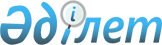 О внесении изменений в решение Бородулихинского районного маслихата от 30 декабря 2022 года № 26-18-VII "О бюджете Степного сельского округа Бородулихинского района на 2023-2025 годы"Решение Бородулихинского районного маслихата области Абай от 31 октября 2023 года № 9-3-VIII
      Бородулихинский районный маслихат РЕШИЛ:
      1. Внести в решение Бородулихинского районного маслихата "О бюджете Степного сельского округа Бородулихинского района на 2023-2025 годы" от 30 декабря 2022 года № 26-18-VII следующие изменения:
      пункт 1 изложить в следующей редакции:
      "1. Утвердить бюджет Степного сельского округа на 2023-2025 годы согласно приложениям 1, 2, 3 соответственно, в том числе на 2023 год в следующих объемах:
      1) доходы – 33578 тысяч тенге, в том числе:
      налоговые поступления – 1848 тысяч тенге;
      неналоговые поступления – 0 тенге;
      поступления от продажи основного капитала – 0 тенге;
      поступления трансфертов – 31730 тысяч тенге;
      2) затраты – 34509,1 тысяч тенге;
      3) чистое бюджетное кредитование – 0 тенге;
      4) сальдо по операциям с финансовыми активами – 0 тенге;
      5) дефицит (профицит) бюджета – -931,1 тысяч тенге;
      6) финансирование дефицита (использование профицита) бюджета – 931,1 тысяч тенге, в том числе:
      используемые остатки бюджетных средств – 931,1 тысяч тенге.";
      пункт 3 изложить в новой редакции:
      "3. Предусмотреть в бюджете Степного сельского округа на 2023 год целевые текущие трансферты из районного бюджета в сумме 9439 тысяч тенге.";
      приложение 1 к указанному решению изложить в новой редакции согласно приложению к настоящему решению.
      2. Настоящее решение вводится в действие с 1 января 2023 года. Бюджет Степного сельского округа на 2023 год
					© 2012. РГП на ПХВ «Институт законодательства и правовой информации Республики Казахстан» Министерства юстиции Республики Казахстан
				
      Председатель районного маслихата 

С. Урашева
Приложение к решению
Бородулихинского районного
маслихата
от 31 октября 2023 года
№ 9-3-VIII
Категория
Категория
Категория
Категория
Сумма (тысяч тенге)
Класс
Класс
Класс
Сумма (тысяч тенге)
Подкласс
Подкласс
Сумма (тысяч тенге)
Наименование доходов
Сумма (тысяч тенге)
1.ДОХОДЫ
33578
1
Налоговые поступления
1848
01
Подоходный налог
145
2
Индивидуальный подоходный налог
145
04
Налоги на собственность 
1481
1
Налоги на имущество
42
3
Земельный налог
89
4
Налог на транспортные средства
1136
5
Единый земельный налог
214
05
Внутренние налоги на товары, работы и услуги
222
3
Поступления за использование природных и других ресурсов
222
3
Поступления от продажи основного капитала
0
03
Продажа земли и нематериальных активов
0
1
Продажа земли
0
 4
Поступления трансфертов
31730
02
Трансферты из вышестоящих органов государственного управления
31730
3
Трансферты из районного (города областного значения) бюджета 
31730
Функциональная группа
Функциональная группа
Функциональная группа
Функциональная группа
Функциональная группа
Сумма (тысяч тенге)
Функциональная подгруппа
Функциональная подгруппа
Функциональная подгруппа
Функциональная подгруппа
Сумма (тысяч тенге)
Администратор бюджетных программ
Администратор бюджетных программ
Администратор бюджетных программ
Сумма (тысяч тенге)
Программа
Программа
Сумма (тысяч тенге)
Наименование
Сумма (тысяч тенге)
II. ЗАТРАТЫ
34509,1
01
Государственные услуги общего характера
22894
1
Представительные, исполнительные и другие органы, выполняющие общие функции государственного управления
22894
124
Аппарат акима города районного значения, села, поселка, сельского округа
22894
001
Услуги по обеспечению деятельности акима города районного значения, села, поселка, сельского округа
22894
 07
Жилищно-коммунальное хозяйство
8241
3
Благоустройство населенных пунктов
8241
124
Аппарат акима города районного значения, села, поселка, сельского округа
8241
008
Освещение улиц в населенных пунктах
635
009
Обеспечение санитарии населенных пунктов
384
011
Благоустройство и озеленение населенных пунктов
7222
12
Транспорт и коммуникации
3373
1
Автомобильный транспорт
3373
124
Аппарат акима города районного значения, села, поселка, сельского округа
3373
013
Обеспечение функционирования автомобильных дорог в городах районного значения, селах, поселках, сельских округах
3373
15
Трансферты
1,1
1
Трансферты
1,1
124
Аппарат акима города районного значения, села, поселка, сельского округа
1,1
044
Возврат, использованных не по целевому назначению целевых трансфертов, выделенных из районного (города областного значения) бюджета за счет целевого трансферта из Национального фонда Республики Казахстан
1,1
III .Чистое бюджетное кредитование
0
IV. Сальдо по операциям с финансовыми активами
0
V. Дефицит (профицит) бюджета
-931,1
VI. Финансирование дефицита (использование профицита) бюджета
931,1
8
Использование остатков бюджетных средств
931,1
1
Остатки бюджетных средств
931,1
1
Свободные остатки бюджетных средств
931,1